ПАМЯТКАдля родителей по охране жизни и здоровья детейЛично передавайте и забирайте ребѐнка у воспитателя, не передавайте ребѐнка лицам, не достигшим 16-ти летнего возраста. Необходимо заранее договориться с воспитателем относительно тех лиц, которым вы доверяете брать ребѐнка из детского сада.Перед тем, как вести ребѐнка в детский сад проверьте, соответствует ли его костюм времени года и температуре воздуха.Проследите, чтобы одежда ребѐнка не была слишком велика и не сковывала его движений.Обувь должна быть лѐгкой, тѐплой, точно соответствовать ноге ребѐнка, легко сниматься и одеваться.Носовой платок необходим ребѐнку, как в помещении, так и на прогулке, храниться он должен в удобном кармане одежды.Чтобы избежать случаев травматизма, родителям необходимо перед приходом в детский сад проверить содержимое карманов в одежде ребѐнка на наличие опасных предметов.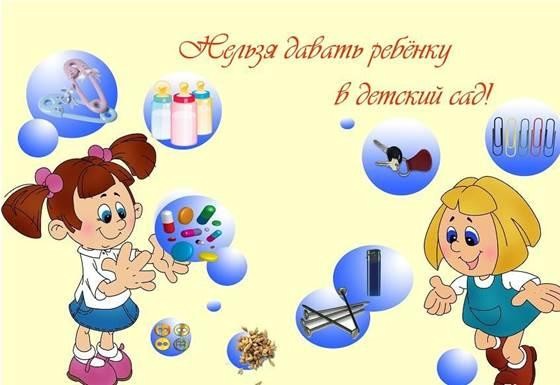 Категорически запрещается приносить в детский сад:острые, режущие, стеклянные предметы (ножи, ножницы, булавки, гвозди, проволоку, зеркала, стеклянные флаконы и т.п. );огнеопасные предметы (спички, зажигалки);декоративную косметику;мелкие предметы (бусинки, пуговицы и т.п.);таблетки и любые лекарственные препараты.Памятка для родителей. безопасность детей дошкольного возраста дома8 простых советов по безопасностиДети — самые любознательные создания на свете. Когда они начинают знакомиться с окружающим миром, они проверяют его на прочность, совершенно не представляя, какие опасности могут их подстерегать. Дом или квартира — это первая ―среда ‖, в которой малыш начинает делать свои  первые шаги, живет своим ― миром‖.совет. Прежде чем сажать ребенка в ванну, обязательно проверяйте температуру воды. Не оставляйте вашего малыша в ванной безприсмотра даже на несколько секунд. Пока ребенок мал, нужно закрывать  ванну на защелку.совет. Бытовую химию храните в шкафчиках с надежными запорами. Косметику, бритвы, маникюрные наборы, лекарства и стеклянную посуду держите в таком месте, чтобы он не мог ее достать.совет. Не допускайте того, чтобы вашему ребенку попали в руки спички.  Все предметы, с помощью которых появляется огонь, необходимо убрать  подальше от ребенка.совет. Покупайте только те игрушки, где есть знак, подтверждающий их безопасность. Вначале как купить игрушку, понюхайте ее. Игрушка имеет запах - значит, она выделяет вредные вещества.Всегда следите за тем, чтобы среди игрушек отсутствовали мелкие предметы.Если появились сломанные игрушки, нужно их выбросить.совет. Провода от электроприборов нужно размещать за мебелью, чтобы  ребенок не мог их достать. Телевизоры, экраны компьютера — также  источники больших проблем. Не разрешайте малышу подходить близко к  телевизору и играть в непосредственной близости от него. Советуем от  любых электроприборов ребенка держать подальше.совет. На мебели острые углы нужно обязательно закрыть мягкими  накладками из резины или другого материала, который не даст ребенку  сильно пораниться.7совет. Если в доме малыш, окна и балконы, особенно не застекленные  должны быть обязательно закрыты.8 совет. Готовьте еду на дальних конфорках, чтобы малыш не мог дотянуться до горячих кастрюль и сковород.Уважаемые родители!Основной причиной трагичных случаев является отсутствие контроля со стороны взрослых, нарушение правил безопасности.Эта памятка родителям о безопасности детей дома поможет вам и вашим детям чувствовать себя в безопасности.ПАМЯТКАкак предостеречь детей от отравления.Большинство отравлений у детей происходит из-за родительского недосмотра. Отравлениям необходимо уделить внимание при обеспечении безопасности детей дома. Ни в коем случае не оставляйте на виду микстуры и таблетки. Даже те лекарства, которыми вы регулярно пользуетесь и держите под рукой, должны быть тщательно закрыты и не попадаться на глаза ребѐнку. Избавьтесь от лекарств с законченным сроком годности. Если вы обнаружили, что ваш ребенок "полакомился" красивыми вкусными таблеточками, дайте ребѐнку рвотное средство и срочно обращайтесь к врачу, даже если это всего лишь витамины.Еще один источник отравлений – комнатные и садовые растения.Родителям важно соблюдать меры предосторожности и научить малыша не прикасаться к растениям без спроса и уж тем более не тащить их в рот.Правда, листья большинства токсичных растений горькие на вкус, поэтому дети, разжевав их, чаще всего выплевывают, но иногда для тяжелого отравления и этого бывает достаточно. Если на руках, глазах или губах ребенка появились волдыри, распухания, краснота, постарайтесь определить, какое растение послужило причиной этого, и, если растение действительно ядовитое, немедленно дайте ребенку рвотное средство и вызывайте врача.АллергияДомашние животные и насекомые часто бывают источником всевозможных инфекций, паразитарных заболеваний, да и просто носителями аллергенов (окна желательно затянуть специальной сеткой от насекомых). Поэтому в комнате, где находится ребенок, не должно быть никаких животных. Даже если у вас в семье до появления малыша уже прижился какой-либо домашний питомец, откажитесь от него хотя бы до того времени, когда ребенок подрастет и адаптируется к окружающей среде. Это тем более необходимо сделать, если животное достаточно большое и агрессивное и может представлять физическую опасность для беззащитного ребѐнка. Ведь животные порой так ревнивы! Не дожидайтесь трагической ситуации, жизнь ребенка важнее ваших увлечений!Помните, что еще один враг здоровья ребенка – это пыль, содержащая как болезнетворные микробы, так и всевозможные аллергены. Борьба с ней заключается не только в ежедневной влажной уборке гладких горизонтальных поверхностей, но и чистке с помощью пылесоса мягкоймебели, стен и даже мягких игрушек. Хорошо бы не поскупиться и приобрести воздухоочиститель, особенно если в вашем доме есть курильщики или домашние животные. (Вообще-то курить лучше бросить совсем!)ОжогиПри обеспечении безопасности детей дома особое внимание необходимо уделить кухне - одному из самых травматичных мест в квартире.Здесь много опасных предметов, начиная с кухонной плиты и заканчиваямелкими острыми предметами. Не подпускайте ребенка к зажжѐнной плите, особенно если на ней стоит чайник, кастрюля или сковорода с готовящейся едой. Не ставьте посуду с горячей пищей на край стола, подверните углы скатерти, чтобы ребенок не мог дотянуться до них и уронить на себя стоящие на столе предметы. Уберите на верхние полки емкости с едкими веществами, снабдите дверцы шкафов защелками. Обратите внимание: когда в кухне никого нет, дверь в нее должна быть заперта, замок должен находиться на недоступной ребенку высоте.В комнате ребѐнка нигде не должно быть открытой электропроводки. Все розетки должны быть исправны и закрыты специальными заглушками. Закройте специальными панелями или хотя бы чем-нибудь загородите радиаторы отопления, не оставляйте свободным доступ к электронагревательным приборам. Наиболее безопасными для детей являются масляные радиаторы, на которых, кстати, удобно сушить и детское белье.УдарыДля обеспечения безопасности детей дома, прежде всего удалите бьющиеся предметы: вазы, статуэтки и пр., а также любые тяжелыепредметы, книги, часы и т.д. с доступных поверхностей, не оставляйте послееды посуду и столовые принадлежности, особенно ножи и вилки. По возможности пользуйтесь небьющейся посудой.Обеспечьте углы мебели специальными накладками, которые уберегут ребѐнка от ушиба при ударе.Обеспечьте углы мебели специальными накладками, которые уберегут ребѐнка от ушиба при ударе.В любом доме ребенка окружает большое количество острых углов – столы, полки, тумбочки, дверцы.Смягчить удар об угол твердого предмета помогут специальные пластиковые накладки. Крепятся они двухсторонним скотчем, удобны в использовании.Барьер безопасности для кроватиКомпактный раскладывающийся барьер безопасности для кровати, сделанный из легкого металла и покрытый нейлоновой тканью. Барьер предохраняет ребенка от падения с кровати во сне. Барьер нужно расположить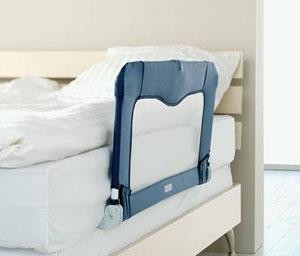 максимально близко к голове ребенка.Практичный и надежный, он опускается для прямого доступа к кровати и фиксируется автоматически в вертикальном положении. Компактно складывается, занимая минимум пространства.(Для детей от 18 мес. до 5 лет).Ворота безопасности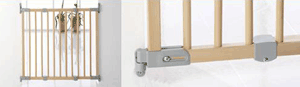 ВаннаяБарьер безопасности ограничивает доступ детей младшего возраста к потенциально опасным местам дома. Легко подходит к дверным проемам и лестницам. Поможет преградить путь малышу в не желаемую комнату или на лестницу.Ванная комната также является небезопасным местом. Держите дверь в ванную комнату закрытой, при этом внутренний замок стоит либо снять совсем, либо переставить повыше, чтобы малыш не смог случайно запереться в ванной. По окончании пользования ванной сразу же сливайте воду, убирайте подальше туалетные принадлежности, косметические средства и бритвенные лезвия.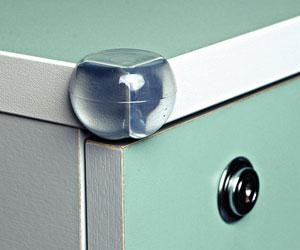 Чтобы ребенок не поскользнулся и не упал в ванне при купании, рекомендуется использовать специальные накладки из поливинилхлорида (этот материал полностьюбезопасен для малышей любого возраста с рождения). С помощью присосок накладки легко крепятся на дно ванны. Забавные морские жители, в виде которых выполнены накладки, также развлекают и забавляют малыша.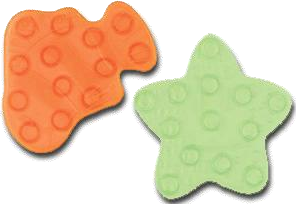 Участились случаи с падением малолетних детей из окон по недосмотру родителей. Основная масса пострадавших – дети в возрасте от 1 года до 5 лет. Очень часто родители полагаются на москитную сетку, особенно металлопластиковых окон, наивно рассчитывая, что она предупредит их ребѐнка от падения. Падение из окна является одной из причин детского травматизма и смертности, особенно в городах.Дети очень уязвимы перед раскрытым окном из – за естественной любознательности.ПАМЯТКАкак защитить ребёнка от падения из окнаОсновные правила :Ребѐнок не может находиться без присмотра в помещении, где открыто настежь окно, или есть хоть малейшая вероятность, что ребѐнок может самостоятельно его открыть.Фурнитура окон и сами рамы должны быть исправны, дабы предупредить их самопроизвольное или слишком лѐгкое открывание ребѐнком.Если оставляете ребѐнка одного даже на непродолжительное время в помещении (или предполагается, что ребѐнок может придти один в это помещение), а закрывать окно полностью не хотите, то поставьте раму в режим «фронтальное проветривание», так как из этого режима маленький ребѐнок самостоятельно вряд ли сможет открыть окно.Не надо надеяться на режим «микропроветривание» наметаллопластиковых окнах – его очень легко может открыть ребѐнок, даже случайно, просто дѐрнув за ручку.Не пренебрегайте средствами детский защиты на окнах: металлопластиковые окна в доме, где есть ребѐнок, должны бытьоборудованы специальными гребѐнками, предотвращающими открывание этих окон детьми в виду особой сложности для детских рук, также такие окна можно и нужно оборудовать ручками с замками, блокирующими открывание окна ключом.Не привлекайте внимание ребѐнка к манипуляциям с окнами, лучше производите их так, чтоб ребѐнок их не видел! Дети очень хорошо запоминают, и могут потом, когда вас не будет рядом, повторить некоторые действия взрослого по открыванию окна, которые были ими ранее увидены.Воспитывайте ребѐнка правильно: сами не ставьте маленького ребѐнка на подоконник, не поощряйте самостоятельного лазания туда, строго наказывайте за попытки таких "игр", объясняйте ребенку опасность открытого окна из-за возможного падения, сами не подавайте дурногопримера детям всякими "перегибами из окна". До определенного возраста нежелательно также, чтобы ребенок был свидетелем акробатических"номеров" взрослых, связанных с помывкой окна. Тем более, очень часто в таких случаях используется небезопасная бытовая химия, дышать которой ребенку вовсе не обязательно. Не надо самому побуждать интересмаленького ребенка к окну.Не забывайте об этих правилах, находясь в гостях.Чаще всего трагические случаи происходили из-за того, что дети, оставленные без присмотра на непродолжительное время, самостоятельно забирались на подоконник, используя в качестве подставки различные предметы мебели, стоящие рядом с подоконником.Из объяснений большинства родителей пострадавших детей следует, что москитную сетку они считали надежным приспособлением для безопасности ребенка. Однако это не соответствует действительности.Москитная сетка конструктивно не предназначена для того, чтобы выдержать детский вес, и смонтирована таким образом, что при существенном нажатии выпадет.РекомендацииКак защитить ребенка от падения из окна?Большинство случаев падения происходит тогда, когда родители оставляют детей без присмотра. Не оставляйте маленьких детей одних даже на непродолжительное время.Отодвиньте от окон все виды мебели, чтобы ребенок не мог залезть на подоконник.Никогда не рассчитывайте на москитные сетки! Они не предназначены для защиты от падений, напротив — москитная сетка способствует трагедии, ибо ребенок чувствует себя за ней в безопасности и опирается как на окно, так и на нее. Очень часто дети выпадают вместе с этими сетками.Ставьте на окна специальные фиксаторы, которые не позволяют ребенку открыть окно более чем на несколько сантиметров.Защитите окна, вставив оконные решетки. Решетки защитят детейот падения из открытых окон. Таких решеток несколько типов. Вы можетеобратиться в специальные фирмы, занимающиеся их монтажом и выбрать наиболее подходящие вашему типу окон.Если вы что-то показываете ребенку из окна — всегда крепко фиксируйте его, будьте готовы к резким движениям малыша, держите ладони сухими, не держите ребенка за одежду.Если у вас нет возможности прямо сейчас установить фиксирующееи страховое оборудование, Вы легко можете просто открутить отверткой болты, крепящие рукоятки и убрать их повыше, используя по мере необходимости и сразу вынимая после использования.Обратите внимание:Если вы устанавливаете решетку на весь размер окна, должен быть способ быстро открыть ее в случае пожара! Решетка должна открываться на навесках и запираться навесным замком. Ключ вешается высоко от пола, около самого окна, на гвоздике, так, чтобы подросток и взрослый смогли быстро открыть окно при острой необходимости. Не заваривайте решетками окна наглухо, это может стоить вам жизни даже на первом этаже!При любом типе решеток — просвет между прутьями не должен быть более половины поперечного размера головы ребенка (не более 10 см). Если ребенок может просунуть голову между прутьями — нет ни малейшего толку от такой решетки!Устанавливать фиксаторы и решетки должны только профессионалы. Не экономьте на безопасности своих детей. Обращайтесь только к надежным фирмам, дающим долгую гарантию.ПОМНИТЕ!	Только внимательное отношение к своим собственным детям со стороны вас, РОДИТЕЛЕЙ, поможет избежать беды!БЕРЕГИТЕ СЕБЯ И СВОИХ ДЕТЕЙ !!!